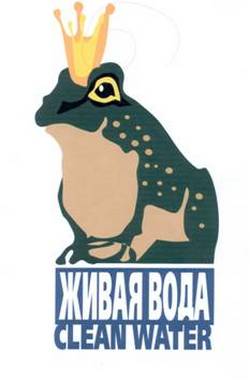 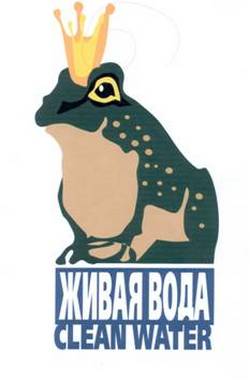 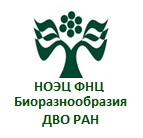 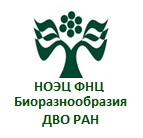 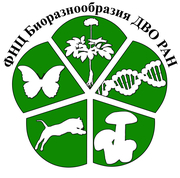 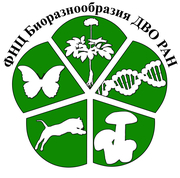 ПЛАН-ПРОГРАММА ЭКООБРАЗОВАТЕЛЬНОЙ И ПРОСВЕТИТЕЛЬСКОЙ ДЕЯТЕЛЬНОСТИ Научно-образовательного экологического центра ФНЦ Биоразнообразия ДВО РАН (НОЭЦ)Директор: СИБИРИНА Л.А.; контакты: моб. 8-9242606655; эл. почта: sibirina@biosoil.ru;Зам. директора: КЛЫШЕВСКАЯ С.В.(отв. за выездные обучающие программы; моб. 8-902-480-4743; эл. почта: klyshevskaya@biosoil.ru) Даты проведения мероприятий уточняйте в дирекции; о выездных образовательных мероприятиях договаривайтесь заранее)Для кого проводится: для любителей природы, экологов, биологов, преподавателей школ и ВУЗов; для семейных групп и инициативных экологических объединенийМероприятияДатыОтветственный/руководительСтатусЕжегодные мероприятия Ежегодные мероприятия Ежегодные мероприятия Ежегодные мероприятия Международная дальневосточная молодёжная экологическая конференция «Человек и биосфера»Конец марта (проводится с 2003 г.)Сибирина Л.А.между-народнаяРегиональный этап Российского юниорского водного конкурсаконец марта (проводится с 2004 г.)Вшивкова Т.С. региональныйМежрегиональный Научно-практический семинар «Экологический мониторинг окружающей среды» для руководителей ОЭА, учителей  и работников природоохранных организацийконец марта (проводится с 2005 г.)Вшивкова Т.С.Амурский экорегионМастер-класс по работе с сайтом дальневосточных экологов «EAST-ECO.com»конец марта (проводится с 2012 г.)Черепанова М.В.,Дроздов К.А.региональныйМеждународная молодежная школа по пресноводной экологииКонец сентября(проводится с 2016 г.)Вшивкова Т.С.между-народнаяВсероссийский конкурс экологического плаката/рисункаКонец марта (проводится с 2014 г.)Полохин О.В.всероссийскийТурнир им. М.В. Ломоносоваконец сентября 2017 (проводится с 2015 г.)Клышевская С.В. региональныйДень Науки в ФНЦ Биоразнообразия ДВО РАНФевраль (проводится 2012)Совет МУ ФНЦ,Сибирина Л.А.региональный«Наука в Океане»: курс лекций и практических занятий «Живи, Земля!» в ВДЦ «Океан»Согласно плану ВДЦ «Океан» (проводится с 2006)Вшивкова Т.С.,Сибирина Л.А.всероссийский«Наука в Океане»: Географическая смена в ВДЦ «Океан»Согласно плану ВДЦ «Океан» (проводится с 2006)Сибирина Л.С.всероссийский«В науку шаг за шагом»: научно-практический семинар и городская конференция (естественные науки), Артёмовский МР)февраль, март (проводится с 2003)Сибирина Л.А.Семаль В.А.региональныйШКОЛА ОБЩЕСТВЕННОГО ЭКОЛОГИЧЕСКОГО ИНСПЕКТОРАДля желающих стать общественным экологическим инспектором ОНФ и Росприроднадзора(в течение года)Логинов Ю.М., Вшивкова Т.С.краевойАКАДЕМИЯ ЭКОЛОГИИДля желающих повысить уровень экологического образования и принять участие в конкретных проектах по охране окружающей среды(в течение года)Вшивкова Т.С., Дроздов К.А., Сибирина Л.А., Клышевская С.В.краевой«Праздник Городского Родника и Речки»Начало октябряАнисимова О.В.городскойЛЕКЦИИ, ШКОЛЫ, МАСТЕР-КЛАССЫ, СПЕЦКУРСЫЛЕКЦИИ, ШКОЛЫ, МАСТЕР-КЛАССЫ, СПЕЦКУРСЫЛЕКЦИИ, ШКОЛЫ, МАСТЕР-КЛАССЫ, СПЕЦКУРСЫЛЕКЦИИ, ШКОЛЫ, МАСТЕР-КЛАССЫ, СПЕЦКУРСЫЛЕКЦИИ, ШКОЛЫ, МАСТЕР-КЛАССЫ, СПЕЦКУРСЫКурс лекций для школьников православных учебных заведений«Удивительный мир науки» По договорённостиГладкова Г.А.городскойСерия лекций об ООПТ:- ООПТ и их роль в сохранении биоразнообразия; - Охрана лесов и пресноводных ресурсов на территориях, прилежащих к ООПТ и/или частично в них входящих; - Охрана краснокнижных растений и животных в Приморском крае.Вторая половина марта;а также – по договорённостиСердюк (Барма) А.Ю;Осипов П.Е.;Титова С.И.краевойЛекция: «ЛЕС: прошлое, настоящее и будущее (как сохранить лес)»По заказу школ,  жителей Приморского края и ДВСибирина Л.А.Гладкова Г.А.ДВЛекция: «Редкие и охраняемые виды растений Приморского края»;По заказу школ, жителей Приморского края и ДВСибирина Л.А.Гладкова Г.А.ДВЛекция: «Флора и растительность Дальнего Востока и Приморского края»По заказу школ, жителей Приморского края и ДВСибирина Л.А.Гладкова Г.А.Орловская И.Ю.ДВЛекция: «Мир лишайников»По заказу школ, жителей Приморского края и ДВГаланина И.А.ДВЛекция: «Уссурийская тайга в опасности»По заказу школ, жителей Приморского края и ДВУхваткина О.Н., Омелько А.М.ДВЛекция «Грибы Дальнего Востока»По заказу школ, жителей Приморского края и ДВБулах Е.М.,Бухарова Н.В.ДВСерия лекций: «Удивительный мир почв» По заказу школ, жителей Приморского края и ДВКлышевская С.В.Сидоренко М.Л. ДВСерия лекций: «О почве – для взрослых»По заказу школ, жителей Приморского края и ДВЖарикова Е.А.,Семаль В.А.Голов В.И.ДВСерия лекций: Мир пресных вод» По заказу школ, жителей Приморского края и ДВВшивкова Т.С.,Тиунова Т.М.,Медведева Л.А., Никулина Т.В.Орёл О.В.,Прозорова Л.А.ДВСерия лекций: «Пресноводный мониторинг водотоков и водоёмов» По заказу школ, жителей Приморского края и ДВВшивкова Т.С.ДВСерия лекций: «Мир насекомых»По заказу школ, жителей Приморского края и ДВМихалёва Е.В.,Локтионов В.А.ДВЛекция: «Обитатели почв»По заказу школ, жителей Приморского края и ДВМихалёва Е.В.ДВЛекция: «Птицы Дальнего Востока»По заказу школ, жителей Приморского края и ДВВальчук О.Назаренко ДВСерия лекций: «Редкие и охраняемые виды животных Приморского края»По заказу школ, жителей Приморского края и ДВТиунов М.П.ДВЛекция «Рептилии и амфибии Дальнего Востока»По заказу школ, жителей Приморского края и ДВМаслова Е.В.ДВСерия лекций: «Прошлое Земли»По заказу школ, жителей Приморского края и ДВБугдаева Е.В.,Маркевич В.С.,Черепанова М.В.ДВЛекция: «Занимательная биотехнология»По заказу школ, жителей Приморского края и ДВТюнин А.Бабикова А.Гафицкая И.ДВЛекция: Интересно – о паразитических животныхПо заказу школ, жителей Приморского края и ДВБеспрозванных В.Ермоленко А.Шедько М.Татонова Ю.ДВКурс лекций: Популярно о генетикеПо заказу школ, жителей Приморского края и ДВНемкова Г.ДВПРАКТИКУМЫ, МАСТЕР-КЛАССЫ НА ЭКСПЕРИМЕНТАЛЬНЫХ ПЛОЩАДКАХ АКАДЕМИЧЕСКОГО ПАРКА ИМЕНИ Б.В. ПРЕОБРАЖЕНСКОГОПРАКТИКУМЫ, МАСТЕР-КЛАССЫ НА ЭКСПЕРИМЕНТАЛЬНЫХ ПЛОЩАДКАХ АКАДЕМИЧЕСКОГО ПАРКА ИМЕНИ Б.В. ПРЕОБРАЖЕНСКОГОПРАКТИКУМЫ, МАСТЕР-КЛАССЫ НА ЭКСПЕРИМЕНТАЛЬНЫХ ПЛОЩАДКАХ АКАДЕМИЧЕСКОГО ПАРКА ИМЕНИ Б.В. ПРЕОБРАЖЕНСКОГОПРАКТИКУМЫ, МАСТЕР-КЛАССЫ НА ЭКСПЕРИМЕНТАЛЬНЫХ ПЛОЩАДКАХ АКАДЕМИЧЕСКОГО ПАРКА ИМЕНИ Б.В. ПРЕОБРАЖЕНСКОГОПРАКТИКУМЫ, МАСТЕР-КЛАССЫ НА ЭКСПЕРИМЕНТАЛЬНЫХ ПЛОЩАДКАХ АКАДЕМИЧЕСКОГО ПАРКА ИМЕНИ Б.В. ПРЕОБРАЖЕНСКОГО«Как узнать чистая ли речка» биоиндикация пресных вод»По заказу школ, жителей Приморского края и ДВВшивкова Т.С.«Растения и водоросли пресных вод»По заказу школ, жителей Приморского края и ДВМедведева Л.А.,Никулина Т.В.«Животный мир пресных вод»По заказу школ, жителей Приморского края и ДВВшивкова Т.С., Тиунова Т.М.,Тесленко В.А.«Увлекательное путешествие в подводный мир рек и озёр с Яном Хамрски» (уроки подводного фотографирования)По заказу школ, жителей Приморского края и ДВВшивкова Т.С.,Тиунов М.П.ДВ«Год Лосося: реки Тихоокеанской Россия – колыбель дальневосточного лосося» Серия лекционно-практических занятий Вшивкова Т.С.,Тиунова Т.С., Тесленко В.А.,Орёл О.В.ДВ«Обитатели моря»По заказу школ, жителей Приморского края и ДВРаков В.А.ДВ«Оценка качества почв простыми методами»По заказу школ, жителей Приморского края и ДВКлышевская С.В.ДВ«Биоразнообразие леса»По заказу школ, жителей Приморского края и ДВСибирина Л.А.,ДВ«Мой гербарий»По заказу школ, жителей Приморского края и ДВОрловская И.Ю.ДВ«Уроки геоботаники»По заказу школ, жителей Приморского края и ДВПерепёлкина П.А.ДВ«Неделя леса» в Академическом Парке им. Б.В. ПреображенскогоВесна, осень(экопосадки деревьев и кустарников)ДВАКАДЕМИЧЕСКИЕ ДЕСАНТЫ/ЭКО-ЛАГЕРЯАКАДЕМИЧЕСКИЕ ДЕСАНТЫ/ЭКО-ЛАГЕРЯАКАДЕМИЧЕСКИЕ ДЕСАНТЫ/ЭКО-ЛАГЕРЯАКАДЕМИЧЕСКИЕ ДЕСАНТЫ/ЭКО-ЛАГЕРЯЭко-лагерь в Находкинском МО «Рыбацкая деревня» (пос. Ливадия)Август Клышевская С.В.
Вшивкова Т.С.региональныйЭкодесант «День Ивана Купала в Палеодеревне»Июль Вшивкова Т.С., Сибирина Л.А., Клышевская С.В.краевойЭко-лагерь «Бикин – река жизни» (Пожарский район)Август (проводится с 2012)Вшивкова Т.С.Сибирина Л.А.краевой«Экологическая Академия»: полевой всеобуч Лето (дата и место будут определены позже)Вшивкова Т.С.Сибирина Л.А.Клышевская С.В.региональный«Хасан XXI век: человек и природа» (выездной научно-практический семинар в Хасанском районе)Лето-осень(проводится с 2016)Вшивкова Т.С.региональный«НП Удэгейская легенда – природное достояние Приморья» (выездной научно-практический семинар в Красноармейском районе)Лето(проводится с 2010)Сибирина Л.А., Вшивкова Т.С.региональный«Мёдовое лето»: экоуроки на пасекеЛето (дата и место будут определены позже)Вшивкова Т.С., Дроздов К.А.,краевойНАУЧНО-ПОПУЛЯРНЫЕ ЭКСКУРСИИ (КРУГЛОГОДИЧНО, ПО ЗАЯВКАМ)НАУЧНО-ПОПУЛЯРНЫЕ ЭКСКУРСИИ (КРУГЛОГОДИЧНО, ПО ЗАЯВКАМ)НАУЧНО-ПОПУЛЯРНЫЕ ЭКСКУРСИИ (КРУГЛОГОДИЧНО, ПО ЗАЯВКАМ)НАУЧНО-ПОПУЛЯРНЫЕ ЭКСКУРСИИ (КРУГЛОГОДИЧНО, ПО ЗАЯВКАМ)НАУЧНО-ПОПУЛЯРНЫЕ ЭКСКУРСИИ (КРУГЛОГОДИЧНО, ПО ЗАЯВКАМ)«Мир птиц»По заказу школ, жителей Приморского края и ДВ«Тигры и другие животные Примрья» (выезд в Спасский район на биостанцию в пос. Гайворон)По заказу школ, жителей Приморского края и ДВЮдин В.П.,Юдина В.Вшивкова Т.С.Сибирина Л.А.«Мир насекомых в ФНЦ Биоразнообразия»: прогулки в энтомузейПо заказу школ, жителей Приморского края и ДВМихалёва Е.В.«Мир пресных вод» (экскурсия на ручьи и озёра п-ова Муравьева-Амурского)По заказу школ, жителей Приморского края и ДВВшивкова Т.С.Мир камней и кристаллов (совместно с музеем ДВГИ)По заказу школ, жителей Приморского края и ДВКлышевская С.В.Мир моря По заказу школ, жителей Приморского края и ДВПолохин О.В.Мир почв По заказу школ, жителей Приморского края и ДВГолов В.И., Клышевская С.В.Ископаемое прошлое По заказу школ, жителей Приморского края и ДВЧерепанова М.В.Удивительный микромир: от лупы до электронного По заказу школ, жителей Приморского края и ДВГорпенченко Т.Ю.Чудеса биотехнологии По заказу школ, жителей Приморского края и ДВТюнин А.ЭКОЛОГИЧЕСКИЕ КОНКУРСЫЭКОЛОГИЧЕСКИЕ КОНКУРСЫЭКОЛОГИЧЕСКИЕ КОНКУРСЫЭКОЛОГИЧЕСКИЕ КОНКУРСЫЭКОЛОГИЧЕСКИЕ КОНКУРСЫКонкурс фотографий объектов животного и растительного мира«Удивительный мир вокруг нас»2019-2020Омелько А.М.,Ухваткина О.Н.краевойКонкурс на лучшее видео о природе родного края (совместно с «Эко-Муви») «Моё живое Приморье»2019-2020Конкурс по обустройству водных объектов «Родник – Родня – Родина»2019-2020Вшивкова Т.С.краевойКонкурс на лучшее литературное произведение о Приморье (проза, публицистика, историческое эссе, поэзия и др.) «Лучший край Земли»